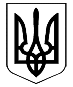 ВЕЛИКОДИМЕРСЬКА СЕЛИЩНА РАДАБРОВАРСЬКОГО РАЙОНУ КИЇВСЬКОЇ ОБЛАСТІР І Ш Е Н Н Я   Про включення об’єктів оренди    до Переліку  першого  типу Відповідно до Закону України «Про оренду державного та комунального майна», Порядку передачі в оренду державного та комунального майна затвердженого постановою Кабінету Міністрів України від 03.06.2020 № 483, керуючись пунктом 31 частини 1 статті 26, частиною 1 статті 59, частиною 5 статті 60 Закону України «Про місцеве самоврядування в Україні», враховуючи позитивні висновки та рекомендації постійної депутатської комісії з питань комунальної власності, інфраструктури, транспорту, житлово-комунального господарства, архітектури, містобудування та благоустрою, Великодимерська селищна рада                                                          В И Р І Ш И Л А :1. Включити об’єкти оренди до Переліку першого типу об’єктів оренди комунальної власності Великодимерської селищної територіальної громади, які підлягають передачі в оренду з проведенням аукціону, згідно додатку.2. Визначити орендодавцем об’єктів оренди зазначених в п. 1 цього рішення Управління будівництва житлово-комунального господарства та розвитку інфраструктури Великодимерської селищної ради Броварського району Київської області3. Управлінню будівництва житлово-комунального господарства та розвитку інфраструктури Великодимерської селищної ради Броварського району Київської області затвердити умови передачі в оренду об’єктів зазначених  в п 1 цього рішення,  оприлюднити інформацію про зазначені об’єкти, відповідно до вимог чинного законодавства.4. Контроль за виконанням цього рішення покласти на постійну депутатську комісію Великодимерської селищної ради VIII скликання з питань комунальної власності, інфраструктури, транспорту, житлово-комунального господарства, архітектури, містобудування та благоустрою.Селищний Голова                                                           Анатолій Бочкарьов смт Велика Димеркавід ___________ 2023 року № ________ ХLV-VIIІДодаток 1рішення селищної ради                      від 30 березня 2023 року №  ХLV-VIІIСекретар селищної ради                                            Антоніна СИДОРЕНКО №Назва об’єктаАдреса об’єктаПлоща об’єкта1.Нежитлове приміщення вул. Заліська 3, смт Велика Димерка Броварського району Київської області15,0 кв.м.2.Нежитлове приміщеннябул. Незалежності 39, м. Бровари Броварського району Київської області16,0 кв.м.